Curriculum Overview: Design TechnologyCurriculum Overview: Design TechnologyCurriculum Overview: Design TechnologyCurriculum Overview: Design TechnologyCurriculum Overview: Design TechnologyCurriculum Overview: Design TechnologyDesign Technology at Corpus Christi Catholic PrimaryDesign Technology at Corpus Christi Catholic PrimaryDesign Technology at Corpus Christi Catholic PrimaryDesign Technology at Corpus Christi Catholic PrimaryDesign Technology at Corpus Christi Catholic PrimaryDesign Technology at Corpus Christi Catholic PrimaryIn each year group, pupils will develop their skills in the five areas of food, textiles, construction, models and graphics. Teachers are free to teach these at any point in the year so as to link to learning in other curricular areas. Pupils are taught to explore and develop their ideas as well as to evaluate their work to see how it could be improved.In each year group, pupils will develop their skills in the five areas of food, textiles, construction, models and graphics. Teachers are free to teach these at any point in the year so as to link to learning in other curricular areas. Pupils are taught to explore and develop their ideas as well as to evaluate their work to see how it could be improved.In each year group, pupils will develop their skills in the five areas of food, textiles, construction, models and graphics. Teachers are free to teach these at any point in the year so as to link to learning in other curricular areas. Pupils are taught to explore and develop their ideas as well as to evaluate their work to see how it could be improved.In each year group, pupils will develop their skills in the five areas of food, textiles, construction, models and graphics. Teachers are free to teach these at any point in the year so as to link to learning in other curricular areas. Pupils are taught to explore and develop their ideas as well as to evaluate their work to see how it could be improved.In each year group, pupils will develop their skills in the five areas of food, textiles, construction, models and graphics. Teachers are free to teach these at any point in the year so as to link to learning in other curricular areas. Pupils are taught to explore and develop their ideas as well as to evaluate their work to see how it could be improved.In each year group, pupils will develop their skills in the five areas of food, textiles, construction, models and graphics. Teachers are free to teach these at any point in the year so as to link to learning in other curricular areas. Pupils are taught to explore and develop their ideas as well as to evaluate their work to see how it could be improved.FoodTextilesConstructionModelsGraphics/CADYear 1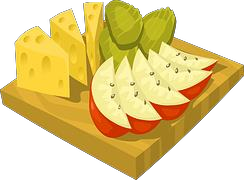 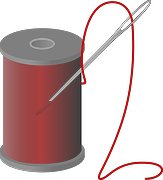 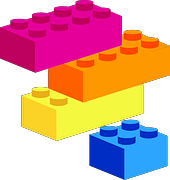 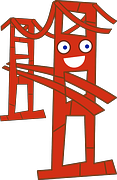 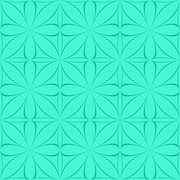 Year 1We are chefsFood vocabularyGrate and cutMeasure and weighWe are tailorsFabric paints, tie-dyeCreate own templatesJoin using running stitch and over sewingWe are product designersConstruction kitsWheels with axlesCut using a templateWe are model makersFold, tear and cutRoll paper to form tubesHingesInvestigate strengthening sheet materialsWe are graphic designersUse a stencil to create a printRepeat the print accurately creating a patternYear 2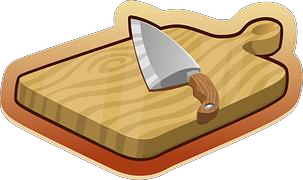 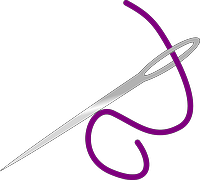 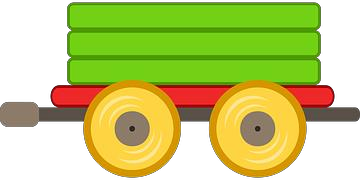 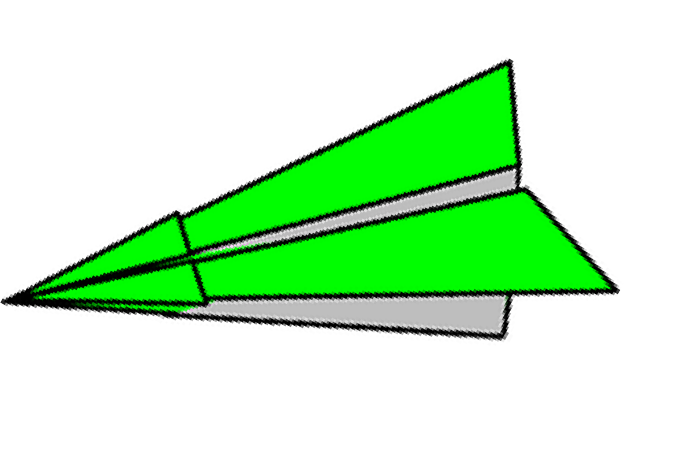 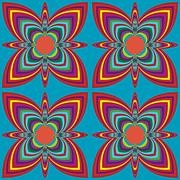 Year 2We are chefsFood vocabularyGrate and cutMeasure and weighWe are tailorsFabric paints, tie-dyeCreate own templatesJoin using running stitch and over sewingWe are product designersModels with wheelsUse hacksaw and bench hookWe are model makersCurl paperHingesPop-upsInvestigate joiningsWe are graphic designersPrint repeating patternUse paint package to create repeated patternFoodTextilesConstructionModelsGraphics/CADYear 3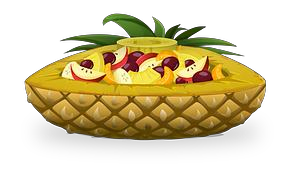 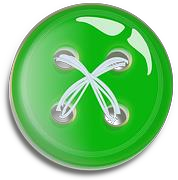 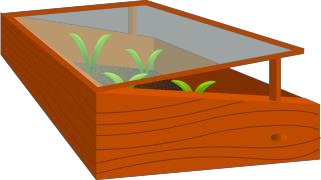 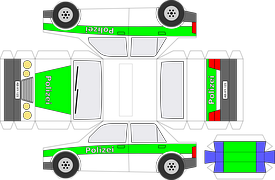 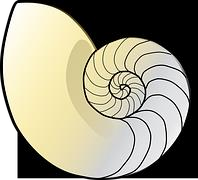 Year 3We are chefsFollow instructionsHealthy choicesCombine a range of ingredientsWe are tailorsSeam allowanceBack stitchSew on buttons and make loopsGlued appliqueWe are product designersShell or frame structuresMeasure and mark to the nearest 1cmUse glue gun with close supervisionWe are model makersCut slotsCut internal shapesCreate netsWe are graphic designersResearch a productUse CAD softwareYear 4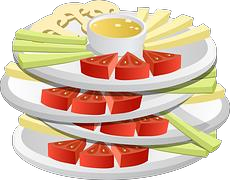 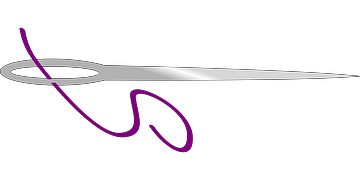 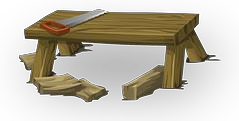 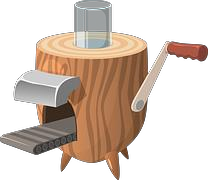 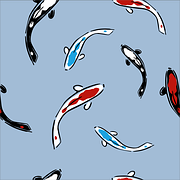 Year 4We are chefsFollow instructionsHealthy choicesCombine a range of ingredientsWe are tailorsMake a prototypeStitched appliqueCreate a patternWe are product designersShell or frame structuresMeasure and mark to the nearest 1cmUse glue gun with close supervisionWe are model makersLevers and linkagesComplex pop upsWe are graphic designersCreate and print a product designUse software to create a repeating patternFoodTextilesConstructionModelsGraphics/CADYear 5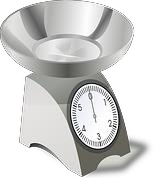 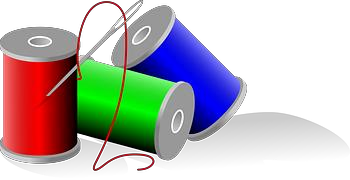 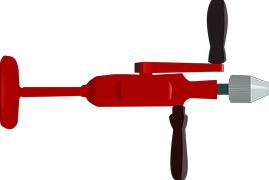 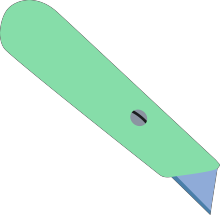 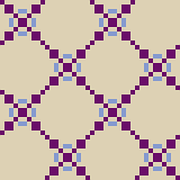 Year 5We are chefsUse scalesBeat, rub inDecorate foodWe are tailors3D productsPin and tackBlanket stitchWe are product designersUse a bradawlHand drillingAccuracy to 1mmmotorsWe are model makersCut safely and accuratelyUse a craft knifeChoose appropriate sheet materialsWe are graphic designersComputer generated geometric designs(link to Maths)Year 6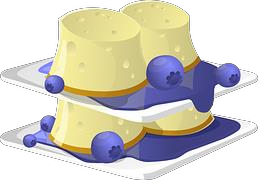 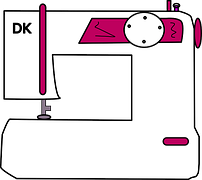 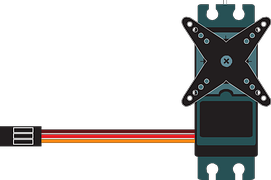 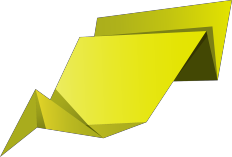 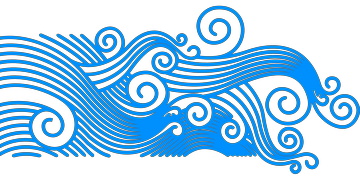 Year 6We are chefsUse scalesBeat, rub inDecorate foodWe are tailorsMachine stitchingCombine fabricsProduce quality productsWe are product designersInclude a motor and switchUse an ICT control programbuild frameworksWe are model makersCut safely and accuratelyUse a craft knifeChoose appropriate sheet materialsWe are graphic designersModel ideas on computerPlan sequence of work on storyboardUse an ICT control program